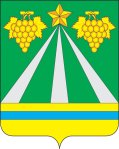 администрация троицкого сельского поселения крымского района        ПОСТАНОВЛЕНИЕстаница ТроицкаяО порядке формирования реестра наиболее коррупциогенных сфер деятельности и наиболее коррупциогенных должностей в администрации Троицкого сельского поселения Крымского районаВ соответствии с Федеральным законом от 25 декабря 2008 года № 273-ФЗ «О противодействии коррупции», Федеральным законом от 02 марта 2007 года № 25-ФЗ «О муниципальной службе в Российской Федерации», Федеральным законом от 06 октября 2003 года № 131-ФЗ «Об общих принципах организации местного самоуправления в Российской Федерации», руководствуясь уставом Троицкого сельского поселения Крымского района ПОСТАНОВЛЯЮ:Утвердить:порядок формирования реестра коррупциогенных сфер деятельности органов местного самоуправления и наиболее коррупциогенных должностей в администрации Троицкого сельского поселения Крымского района (приложение №1);реестр наиболее коррупциогенных сфер деятельности администрации Троицкого сельского поселения Крымского района (приложение № 2);реестр наиболее коррупциогенных должностей муниципальной службы в администрации Троицкого сельского поселения Крымского района (приложение № 3).2.Контроль за исполнением настоящего постановления оставляю за собой.3.Настоящее постановление подлежит обнародованию.4.Постановление вступает в силу со дня его обнародования.Глава Троицкого сельского поселения Крымского района							В.И. ПознякПРИЛОЖЕНИЕ № 1к постановлению администрации Троицкого сельского поселенияКрымского районаот 20.01.2014 № 11Порядок формирования реестра наиболее коррупциогенных сфер деятельности и наиболее коррупциогенных должностей в администрации Троицкого сельского поселения Крымского района1. Порядок формирования реестра наиболее коррупционно опасных сфер деятельности администрации Троицкого сельского поселения Крымского района и наиболее коррупциогенных должностей муниципальной службы в администрации Троицкого сельского поселения Крымского района (далее - Порядок) разработан в целях локализации и концентрации усилий по противодействию коррупции в отношении лиц, исполняющих должностные обязанности, в наибольшей мере подверженные риску коррупционных проявлений, и устанавливает основы формирования реестра наиболее коррупционно опасных сфер деятельности администрации (далее - Реестр коррупционно опасных сфер деятельности) и реестра наиболее коррупциогенных должностей муниципальной службы в администрации (далее - Реестр наиболее коррупциогенных должностей).2. Наиболее коррупциогенными сферами деятельности администрации Троицкого сельского поселения Крымского района и наиболее коррупциогенными должностями муниципальной службы могут являться следующие сферы деятельности и должности муниципальной службы, которые связаны с:- непосредственным предоставлением государственных и муниципальных услуг заявителям;- осуществлением контрольных и надзорных мероприятий;- подготовкой и принятием решений о распределении бюджетных средств;- подготовкой и принятием решений, связанных с осуществлением муниципальных закупок;- подготовкой и принятием решений по выдаче разрешений;- иными контрольно-разрешительными действиями.3. Реестр коррупциогенных сфер деятельности и Реестр наиболее коррупциогенных должностей утверждаются постановлением администрации Троицкого сельского поселения Крымского района с учетом Реестра наиболее коррупционно опасных сфер деятельности органов местного самоуправления.	4. На основании Реестра коррупциогенных сфер деятельности и Реестра наиболее коррупциогенных должностей администрацией поселения разрабатываются и внедряются механизмы противодействия потенциальным рискам коррупционных проявлений и возможным незаконным вознаграждениям за коррупционные действия при исполнении должностных обязанностей муниципальными служащими.Заместитель главы Троицкого сельского поселенияКрымского района 								  А.Ф. Сокол                                                                                           ПРИЛОЖЕНИЕ № 2к постановлению администрации Троицкого сельского поселенияКрымского районаот 20.01.2014 № 11РЕЕСТРнаиболее коррупциогенных сфер деятельности администрации Троицкого сельского поселения Крымского района1. Закупка товаров, работ, услуг для обеспечения муниципальных нужд.	2. Формирование, исполнение и контроль за исполнением местного бюджета.	3. Управление и распоряжение объектами муниципальной собственности (здания, строения, сооружения), в том числе по вопросам аренды, безвозмездного пользования и приватизации этих объектов.	4. Управление и распоряжение земельными участками, находящимися в муниципальной собственности, и земельными участками, государственная собственность на которые не разграничена, в том числе по вопросам аренды и продажи этих участков.	5. Управление и распоряжение муниципальным жилищным фондом, в том числе по вопросам заключения договоров социального, коммерческого найма, найма специализированного жилого фонда.	6. Создание условий на предоставление транспортных услуг населению, организация транспортного обслуживания населения и содержание дорог.	7. Жилищно-коммунальный комплекс.8. Установление местных налогов и тарифов.9. Содействие и развитие сельскохозяйственного производства, создание условий для развития малого и среднего предпринимательства.Заместитель главы Троицкого сельского поселенияКрымского района 								  А.Ф. Сокол ПРИЛОЖЕНИЕ № 3к постановлению администрации Троицкого сельского поселенияКрымского районаот 20.01.2014 № 11РЕЕСТРнаиболее коррупциогенных должностей муниципальной службы администрации Троицкого сельского поселения Крымского района1. Заместитель главы администрации;2. Главный специалист администрации;3. Ведущий специалист администрации;4. Специалист 1 категории администрации;5. Специалист 2 категории администрации.Заместитель главы Троицкого сельского поселенияКрымского района 								  А.Ф. Соколот20.01.2014		№11